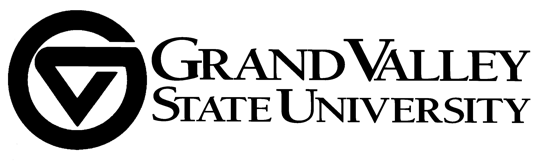 Faculty Personnel Policy CommitteeAGENDAJanuary 15, 2020 3001 Seidman Center3:00-5:00 PM1.  Approval of agenda (pg. 1)2.  Approval of  minutes  of 12-4-19  (pgs. 2-3)3.  Chair’s reportReassigned time chargeFeedback from ECS on teaching proposal4.  BOT 4.2.3.2 Charge (pg. 4)5.  BOT 4.2.5 Charge (pgs. 5-6)6.  LIFT score charge (pg. 7)